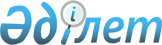 О районном бюджете Алтынсаринского района на 2014-2016 годыРешение маслихата Алтынсаринского района Костанайской области от 28 декабря 2013 года № 151. Зарегистрировано Департаментом юстиции Костанайской области 30 декабря 2013 года № 4388

      Алтынсаринский районный маслихат РЕШИЛ:



      1. Утвердить районный бюджет Алтынсаринского района на 2014-2016 годы согласно приложениям 1, 2 и 3 соответственно, в том числе на 2014 год в следующих объемах:



      1) доходы – 2098485,6 тысяч тенге, в том числе по:

      налоговым поступлениям – 403165,0 тысяч тенге;

      неналоговым поступлениям – 3020,0 тысячи тенге;

      поступления от продажи основного капитала – 7200,0 тысяч тенге;

      поступлениям трансфертов – 1685100,6 тысяч тенге;



      2) затраты – 2118697,5 тысяч тенге;



      3) чистое бюджетное кредитование – 34716,3 тысяч тенге, в том числе:

      бюджетные кредиты – 41573,3 тысяч тенге;

      погашение бюджетных кредитов – 6857,0 тысячи тенге;



      4) дефицит (профицит) бюджета – -54928,2 тысяч тенге;



      5) финансирование дефицита (использование профицита) бюджета – 54928,2 тысяч тенге.

      Сноска. Пункт 1 - в редакции решения маслихата Алтынсаринского района Костанайской области от 26.11.2014 № 237 (вводится в действие с 01.01.2014).



      2. Учесть в районном бюджете на 2014 год объемы субвенций, передаваемых из областного бюджета в сумме 849812,0 тысяч тенге.



      3. Учесть, что при определении объемов трансфертов общего характера в базу расходов районного бюджета дополнительно включены мероприятия:

      1) на увеличение штатной численности местных исполнительных органов в сумме 18458,0 тыс. тенге;

      2) на обеспечение охраны объектов (акиматов), исключенных из перечня объектов Республики Казахстан, подлежащих государственной охране в сумме 3227,0 тыс. тенге;

      3) на ежемесячную выплату денежных средств опекунам (попечителям) на содержание ребенка-сироты (детей-сирот), и ребенка (детей), оставшегося без попечения родителей в сумме 6943,0 тысячи тенге;

      4) на увеличение размера доплаты за квалификационную категорию, учителям школ и воспитателям дошкольных организаций образования в сумме 10411,0 тысяч тенге;

      5) на проведение противоэпизоотических мероприятий в сумме 20951,0 тысяч тенге;

      6) на реализацию мер по содействию экономическому развитию регионов в рамках Программы "Развитие регионов" в сумме 13792,0 тысяч тенге;

      7) на реализацию мер социальной поддержки специалистов в сумме 6214,0 тысяч тенге;

      8) на организацию санитарного убоя больных животных в сумме 3420,0 тысяч тенге.

      Сноска. Пункт 3 c изменением, внесенным решением маслихата Алтынсаринского района Костанайской области от 26.11.2014 № 237 (вводится в действие с 01.01.2014).



      4. Учесть что в районном бюджете на 2014 год предусмотрены трансферты из вышестоящего бюджета:

      1) на реализацию мер по оказанию социальной поддержки специалистов сумме 41573,3 тысяч тенге;

      2) на реализацию государственного образовательного заказа в дошкольных организациях образования в сумме 65645,0 тысяч тенге;

      3) на повышение оплаты труда учителям, прошедшим повышение квалификации по трехуровневой системе в сумме 14174,0 тысяч тенге;

      4) в рамках реализации Плана мероприятий по обеспечению прав и улучшению качества жизни инвалидов на 2014 год в сумме 465,5 тысяч тенге;

      5) на выплату государственной адресной социальной помощи на 2014 год в сумме 120,0 тысяч тенге;

      6) на выплату государственных пособий на детей до 18 лет на 2014 год в сумме 565,0 тыс. тенге.

      Сноска. Пункт 4 - в редакции решения маслихата Алтынсаринского района Костанайской области от 26.11.2014 № 237 (вводится в действие с 01.01.2014).



      5. Учесть, что в районном бюджете на 2014 год предусмотрен трансферт на развитие системы водоснабжения в сельских населенных пунктах из республиканского бюджета в сумме 640000,0 тысяч тенге, из областного бюджета в сумме 55192,0 тысяч тенге.

      Сноска. Пункт 5 - в редакции решения маслихата Алтынсаринского района Костанайской области от 26.11.2014 № 237 (вводится в действие с 01.01.2014).



      6. Утвердить резерв местного исполнительного органа Алтынсаринского района на 2014 год в сумме 3000,0 тысяч тенге.



      7. Утвердить перечень бюджетных программ, не подлежащих секвестру в процессе исполнения районного бюджета на 2014 год, согласно приложению 4.



      8. Утвердить перечень бюджетных программ поселков, сел, сельских округов района на 2014 год, согласно приложению 5.



      9. Настоящее решение вводится в действие с 1 января 2014 года.      Председатель очередной,

      сессии районного маслихата                 А. Уразбаева      Секретарь Алтынсаринского

      районного маслихата                        Б. Есмуханов      СОГЛАСОВАН      Руководитель

      государственного учреждения

      "Отдел экономики и финансов

      акимата Алтынсаринского района"

      _________________ Е. Павлюк

Приложение 1           

к решению маслихата        

от 28 декабря 2013 года № 151   Бюджет Алтынсаринского

района на 2014 год      Сноска. Приложение 1 - в редакции решения маслихата Алтынсаринского района Костанайской области от 26.11.2014 № 237 (вводится в действие с 01.01.2014).

Приложение 2           

к решению маслихата        

от 28 декабря 2013 года № 151   Бюджет Алтынсаринского района на 2015 год

Приложение 3            

к решению маслихата         

от 28 декабря 2013 года № 151   Бюджет Алтынсаринского района на 2016 год

Приложение 4           

к решению маслихата        

от 28 декабря 2013 года № 151   Перечень бюджетных программ, не подлежащих секвестру в процессе исполнения районного бюджета на 2014 год

Приложение 5           

к решению маслихата        

от 28 декабря 2013 года № 151   Перечень бюджетных программ поселков,

сел, сельских округов района

на 2014 год      Сноска. Приложение 5 - в редакции решения маслихата Алтынсаринского района Костанайской области от 12.11.2014 № 232 (вводится в действие с 01.01.2014).
					© 2012. РГП на ПХВ «Институт законодательства и правовой информации Республики Казахстан» Министерства юстиции Республики Казахстан
				КатегорияКатегорияКатегорияКатегорияКатегорияСумма

(тысяч тенге)КлассКлассКлассКлассСумма

(тысяч тенге)ПодклассПодклассПодклассСумма

(тысяч тенге)СпецификаСпецификаСумма

(тысяч тенге)НаименованиеСумма

(тысяч тенге)I. ДОХОДЫ2098485,61Налоговые поступления403165,0101Подоходный налог174732,01012Индивидуальный подоходный налог174732,0103Социальный налог124374,01031Социальный налог124374,0104Налоги на собственность94422,01041Hалоги на имущество66481,01043Земельный налог2320,01044Hалог на транспортные средства21200,01045Единый земельный налог4421,0105Внутренние налоги на товары, работы и услуги8380,01052Акцизы1222,01053Поступления за использование природных и других ресурсов3600,01054Сборы за ведение предпринимательской и профессиональной деятельности3030,01055Налог на игорный бизнес528,0108Обязательные платежи, взимаемые за совершение юридически значимых действий и (или) выдачу документов уполномоченными на то государственными органами или должностными лицами1257,01081Государственная пошлина1257,02Неналоговые поступления3020,0201Доходы от государственной собственности1094,02011Поступления части чистого дохода государственных предприятий19,02015Доходы от аренды имущества, находящегося в государственной собственности1064,82017Вознаграждения по кредитам, выданным из государственного бюджета10,2202Поступления от реализации товаров (работ, услуг) государственными учреждениями, финансируемыми из государственного бюджета12,02021Поступления от реализации товаров (работ, услуг) государственными учреждениями, финансируемыми из государственного бюджета12,0206Прочие неналоговые поступления1914,02061Прочие неналоговые поступления1914,03Поступления от продажи основного капитала7200,0301Продажа государственного имущества, закрепленного за государственными учреждениями700,03011Продажа государственного имущества, закрепленного за государственными учреждениями700,0303Продажа земли и нематериальных активов6500,03031Продажа земли6500,04Поступления трансфертов1685100,6402Трансферты из вышестоящих органов государственного управления1685100,64022Трансферты из областного бюджета1685100,6Функциональная группаФункциональная группаФункциональная группаФункциональная группаФункциональная группаСумма (тысяч тенге)Функциональная подгруппаФункциональная подгруппаФункциональная подгруппаФункциональная подгруппаСумма (тысяч тенге)Администратор бюджетных программАдминистратор бюджетных программАдминистратор бюджетных программСумма (тысяч тенге)ПрограммаПрограммаСумма (тысяч тенге)НаименованиеСумма (тысяч тенге)II. ЗАТРАТЫ2118697,501Государственные услуги общего характера174788,9011Представительные, исполнительные и другие органы, выполняющие общие функции государственного управления157745,0011112Аппарат маслихата района (города областного значения)11691,9011112001Услуги по обеспечению деятельности маслихата района (города областного значения)11691,9011122Аппарат акима района (города областного значения)63485,7011122001Услуги по обеспечению деятельности акима района (города областного значения)59254,7011122003Капитальные расходы государственного органа4231,0011123Аппарат акима района в городе, города районного значения, поселка, села, сельского округа82567,4011123001Услуги по обеспечению деятельности акима района в городе, города районного значения, поселка, села, сельского округа82567,4012Финансовая деятельность1829,2012459Отдел экономики и финансов района (города областного значения)1829,2012459010Приватизация, управление коммунальным имуществом, постприватизационная деятельность и регулирование споров, связанных с этим324,2012459011Учет,хранение,оценка и реализация имущества, поступившего в коммунальную собственность1505,0019Прочие государственные услуги общего характера15214,7019459Отдел экономики и финансов района (города областного значения)15214,7019459001Услуги по реализации государственной политики в области формирования и развития экономической политики, государственного планирования, исполнения бюджета и управления коммунальной собственностью района (города областного значения)15214,702Оборона1131,4021Военные нужды1121,0021122Аппарат акима района (города областного значения)1121,0021122005Мероприятия в рамках исполнения всеобщей воинской обязанности1121,0022Организация работы по чрезвычайным ситуациям10,4022122Аппарат акима района (города областного значения)10,4022122006Предупреждение и ликвидация чрезвычайных ситуаций масштаба района (города областного значения)10,404Образование912986,9041Дошкольное воспитание и обучение95232,0041464Отдел образования района (города областного значения)95232,0041464009Обеспечение деятельности организаций дошкольного воспитания и обучения29587,0041464040Реализация государственного образовательного заказа в дошкольных организациях образования65645,0042Начальное, основное среднее и общее среднее образование777906,9042123Аппарат акима района в городе, города районного значения, поселка, села, сельского округа4309,3042123005Организация бесплатного подвоза учащихся до школы и обратно в сельской местности4309,3042464Отдел образования района (города областного значения)773597,6042464003Общеобразовательное обучение771151,6042464006Дополнительное образование для детей2446,0049Прочие услуги в области образования39848,0049464Отдел образования района (города областного значения)39848,0049464001Услуги по реализации государственной политики на местном уровне в области образования17487,0049464005Приобретение и доставка учебников, учебно-методических комплексов для государственных учреждений образования района (города областного значения)6017,0049464007Проведение школьных олимпиад, внешкольных мероприятий и конкурсов районного (городского) масштаба598,0049464015Ежемесячная выплата денежных средств опекунам (попечителям) на содержание ребенка-сироты (детей-сирот), и ребенка (детей), оставшегося без попечения родителей8186,0049464067Капитальные расходы подведомственных государственных учреждений и организаций7560,006Социальная помощь и социальное обеспечение48312,8062Социальная помощь33474,3062451Отдел занятости и социальных программ района (города областного значения)33474,3062451002Программа занятости6978,0062451005Государственная адресная социальная помощь1397,0062451006Оказание жилищной помощи6,0062451007Социальная помощь отдельным категориям нуждающихся граждан по решениям местных представительных органов7052,3062451010Материальное обеспечение детей-инвалидов, воспитывающихся и обучающихся на дому228,0062451014Оказание социальной помощи нуждающимся гражданам на дому12375,0062451016Государственные пособия на детей до 18 лет4752,0062451017Обеспечение нуждающихся инвалидов обязательными гигиеническими средствами и предоставление услуг специалистами жестового языка, индивидуальными помощниками в соответствии с индивидуальной программой реабилитации инвалида686,0069Прочие услуги в области социальной помощи и социального обеспечения14838,5069451Отдел занятости и социальных программ района (города областного значения)14373,0069451001Услуги по реализации государственной политики на местном уровне в области обеспечения занятости и реализации социальных программ для населения14203,0069451011Оплата услуг по зачислению, выплате и доставке пособий и других социальных выплат170,0069458Отдел жилищно-коммунального хозяйства, пассажирского транспорта и автомобильных дорог района (города областного значения)465,5069458050Реализация Плана мероприятий по обеспечению прав и улучшению качества жизни инвалидов465,507Жилищно-коммунальное хозяйство736988,8071Жилищное хозяйство15555,3071458Отдел жилищно-коммунального хозяйства, пассажирского транспорта и автомобильных дорог района (города областного значения)1213,5071458003Организация сохранения государственного жилищного фонда1213,5071464Отдел образования района (города областного значения)14341,8071464026Ремонт объектов в рамках развития городов и сельских населенных пунктов по Дорожной карте занятости 202014341,8072Коммунальное хозяйство700257,1072123Аппарат акима района в городе, города районного значения, поселка, села, сельского округа5065,1072123014Организация водоснабжения населенных пунктов5065,1072472Отдел строительства, архитектуры и градостроительства района (города областного значения)695192,0072472058Развитие системы водоснабжения и водоотведения в сельских населенных пунктах695192,0073Благоустройство населенных пунктов21176,4073123Аппарат акима района в городе, города районного значения, поселка, села, сельского округа21176,4073123008Освещение улиц населенных пунктов2502,2073123011Благоустройство и озеленение населенных пунктов18674,208Культура, спорт, туризм и информационное пространство80446,6081Деятельность в области культуры30444,0081478Отдел внутренней политики, культуры и развития языков района (города областного значения)30444,0081478009Поддержка культурно-досуговой работы30444,0082Спорт6140,6082465Отдел физической культуры и спорта района (города областного значения)6140,6082465001Услуги по реализации государственной политики на местном уровне в сфере физической культуры и спорта4187,6082465006Проведение спортивных соревнований на районном (города областного значения) уровне340,0082465007Подготовка и участие членов сборных команд района (города областного значения) по различным видам спорта на областных спортивных соревнованиях1613,0083Информационное пространство28934,0083478Отдел внутренней политики, культуры и развития языков района (города областного значения)28934,0083478005Услуги по проведению государственной информационной политики через газеты и журналы1500,0083478006Услуги по проведению государственной информационной политики через телерадиовещание280,0083478007Функционирование районных (городских) библиотек22209,0083478008Развитие государственного языка и других языков народа Казахстана4945,0089Прочие услуги по организации культуры, спорта, туризма и информационного пространства14928,0089478Отдел внутренней политики, культуры и развития языков района (города областного значения)14928,0089478001Услуги по реализации государственной политики на местном уровне в области информации, укрепления государственности и формирования социального оптимизма граждан, развития языков и культуры9462,0089478004Реализация мероприятий в сфере молодежной политики2918,0089478032Капитальные расходы подведомственных государственных учреждений и организаций2548,010Сельское, водное, лесное, рыбное хозяйство, особо охраняемые природные территории, охрана окружающей среды и животного мира, земельные отношения43813,6101Сельское хозяйство17268,0101459Отдел экономики и финансов района (города областного значения)6214,0101459099Реализация мер по оказанию социальной поддержки специалистов6214,0101473Отдел ветеринарии района (города областного значения)11054,0101473001Услуги по реализации государственной политики на местном уровне в сфере ветеринарии6734,0101473006Организация санитарного убоя больных животных3420,0101473007Организация отлова и уничтожения бродячих собак и кошек400,0101473010Проведение мероприятий по идентификации сельскохозяйственных животных500,0106Земельные отношения5594,6106463Отдел земельных отношений района (города областного значения)5594,6106463001Услуги по реализации государственной политики в области регулирования земельных отношений на территории района (города областного значения)5594,6109Прочие услуги в области сельского, водного, лесного, рыбного хозяйства, охраны окружающей среды и земельных отношений20951,0109473Отдел ветеринарии района (города областного значения)20951,0109473011Проведение противоэпизоотических мероприятий20951,011Промышленность, архитектурная, градостроительная и строительная деятельность6851,4112Архитектурная, градостроительная и строительная деятельность6851,4112472Отдел строительства, архитектуры и градостроительства района (города областного значения)6851,4112472001Услуги по реализации государственной политики в области строительства, архитектуры и градостроительства на местном уровне6851,412Транспорт и коммуникации52684,7121Автомобильный транспорт52684,7121123Аппарат акима района в городе, города районного значения, поселка, села, сельского округа2100,0121123013Обеспечение функционирования автомобильных дорог в городах районного значения, поселках, селах, сельских округах2100,0121458Отдел жилищно-коммунального хозяйства, пассажирского транспорта и автомобильных дорог района (города областного значения)50584,7121458023Обеспечение функционирования автомобильных дорог50584,713Прочие58839,1139Прочие58839,1139123Аппарат акима района в городе, города районного значения, поселка, села, сельского округа13792,0139123040Реализация мер по содействию экономическому развитию регионов в рамках Программы "Развитие регионов"13792,0139454Отдел предпринимательства и сельского хозяйства района (города областного значения)13359,5139454001Услуги по реализации государственной политики на местном уровне в области развития предпринимательства и сельского хозяйства13359,5139458Отдел жилищно-коммунального хозяйства, пассажирского транспорта и автомобильных дорог района (города областного значения)28687,6139458001Услуги по реализации государственной политики на местном уровне в области жилищно-коммунального хозяйства, пассажирского транспорта и автомобильных дорог28687,6139459Отдел экономики и финансов района (города областного значения)3000,0139459012Резерв местного исполнительного органа района (города областного значения)3000,014Обслуживание долга10,2141Обслуживание долга10,2141459Отдел экономики и финансов района (города областного значения)10,2141459021Обслуживание долга местных исполнительных органов по выплате вознаграждений и иных платежей по займам из областного бюджета10,215Трансферты1843,1151Трансферты1843,1151459Отдел экономики и финансов района (города областного значения)1843,1151459006Возврат неиспользованных (недоиспользованных) целевых трансфертов1843,1III. Чистое бюджетное кредитование34716,3Бюджетные кредиты41573,310Сельское, водное, лесное, рыбное хозяйство, особо охраняемые природные территории, охрана окружающей среды и животного мира, земельные отношения41573,3101Сельское хозяйство41573,3101459Отдел экономики и финансов района (города областного значения)41573,3101459018Бюджетные кредиты для реализации мер социальной поддержки специалистов41573,35Погашение бюджетных кредитов6857,0501Погашение бюджетных кредитов6857,05011Погашение бюджетных кредитов, выданных из государственного бюджета6857,0V. Дефицит ( профицит) бюджета-54928,2VI. Финансирование дефицита (использование профицита) бюджета:54928,27Поступления займов41573,3701Внутренние государственные займы41573,37012Договоры займа41573,316Погашение займов6857,0161Погашение займов6857,0161459Отдел экономики и финансов района (города областного значения)6857,0161459005Погашение долга местного исполнительного органа перед вышестоящим бюджетом6857,08используемые остатки бюджетных средств20211,9801Остатки бюджетных средств20211,98011Свободные остатки бюджетных средств20211,9КатегорияКатегорияКатегорияКатегорияСумма,

(тысяч

тенге)КлассКлассКлассСумма,

(тысяч

тенге)ПодклассПодклассСумма,

(тысяч

тенге)НаименованиеСумма,

(тысяч

тенге)I. ДОХОДЫ2295969,01Налоговые поступления448895,0101Подоходный налог217905,01012Индивидуальный подоходный налог217905,0103Социальный налог145700,01031Социальный налог145700,0104Налоги на собственность75017,01041Hалоги на имущество49641,01043Земельный налог2555,01044Hалог на транспортные средства18400,01045Единый земельный налог4421,0105Внутренние налоги на товары, работы и услуги8991,01052Акцизы1370,01053Поступления за использование природных и других ресурсов3300,01054Сборы за ведение предпринимательской и профессиональной деятельности3275,01055Налог на игорный бизнес1046,0108Обязательные платежи, взимаемые за совершение юридически значимых действий и (или) выдачу документов уполномоченными на то государственными органами или должностными лицами1282,01081Государственная пошлина1282,02Неналоговые поступления1782,0201Доходы от государственной собственности1065,02011Поступления части чистого дохода государственных предприятий19,02015Доходы от аренды имущества, находящегося в государственной собственности1040,02017Вознаграждения по кредитам, выданым из государственного бюджета6,0202Поступления от реализации товаров (работ, услуг) государственными учреждениями, финансируемыми из государственного бюджета29,02021Поступления от реализации товаров (работ, услуг) государственными учреждениями, финансируемыми из государственного бюджета29,0206Прочие неналоговые поступления688,02061Прочие неналоговые поступления688,04Поступления трансфертов1845292,0402Трансферты из вышестоящих органов государственного управления1845292,04022Трансферты из областного бюджета1845292,0Функциональная группаФункциональная группаФункциональная группаФункциональная группаФункциональная группаСумма,

(тысяч

тенге)Функциональная подгруппаФункциональная подгруппаФункциональная подгруппаФункциональная подгруппаСумма,

(тысяч

тенге)Администратор бюджетных программАдминистратор бюджетных программАдминистратор бюджетных программСумма,

(тысяч

тенге)ПрограммаПрограммаСумма,

(тысяч

тенге)НаименованиеСумма,

(тысяч

тенге)II. ЗАТРАТЫ2295969,01Государственные услуги общего характера171587,0101Представительные, исполнительные и другие органы, выполняющие общие функции государственного управления153851,0101112Аппарат маслихата района (города областного значения)11383,0101112001Услуги по обеспечению деятельности маслихата района (города областного значения)11383,0101122Аппарат акима района (города областного значения)56688,0101122001Услуги по обеспечению деятельности акима района (города областного значения)54048,0101122003Капитальные расходы государственного органа2640,0101123Аппарат акима района в городе, города районного значения, поселка, села, сельского округа85780,0101123001Услуги по обеспечению деятельности акима района в городе, города районного значения, поселка, села, сельского округа85780,0102Финансовая деятельность1780,0102459Отдел экономики и финансов района (города областного значения)1780,0102459010Приватизация, управление коммунальным имуществом, постприватизационная деятельность и регулирование споров, связанных с этим280,0102459011Учет,хранение,оценка и реализация имущества, поступившего в коммунальную собственность1500,0109Прочие государственные услуги общего характера15956,0109459Отдел экономики и финансов района (города областного значения)15956,0109459001Услуги по реализации государственной политики в области формирования и развития экономической политики, государственного планирования, исполнения бюджета и управления коммунальной собственностью района (города областного значения)15956,02Оборона1025,0201Военные нужды825,0201122Аппарат акима района (города областного значения)825,0201122005Мероприятия в рамках исполнения всеобщей воинской обязанности825,0202Организация работы по чрезвычайным ситуациям200,0202122Аппарат акима района (города областного значения)200,0202122006Предупреждение и ликвидация чрезвычайных ситуаций масштаба района (города областного значения)200,04Образование781628,0401Дошкольное воспитание и обучение27963,0401464Отдел образования района (города областного значения)27963,0401464009Обеспечение деятельности организаций дошкольного воспитания и обучения27963,0402Начальное, основное среднее и общее среднее образование710626,0402123Аппарат акима района в городе, города районного значения, поселка, села, сельского округа2650,0402123005Организация бесплатного подвоза учащихся до школы и обратно в сельской местности2650,0402464Отдел образования района (города областного значения)707976,0402464003Общеобразовательное обучение707976,0409Прочие услуги в области образования43039,0409464Отдел образования района (города областного значения)43039,0409464001Услуги по реализации государственной политики на местном уровне в области образования12522,0409464005Приобретение и доставка учебников, учебно-методических комплексов для государственных учреждений образования района (города областного значения)6100,0409464007Проведение школьных олимпиад, внешкольных мероприятий и конкурсов районного (городского) масштаба885,0409464015Ежемесячная выплата денежных средств опекунам (попечителям) на содержание ребенка-сироты (детей-сирот), и ребенка (детей), оставшегося без попечения родителей7431,0409464022Выплата единовременных денежных средств казахстанским гражданам, усыновившим (удочерившим) ребенка (детей)-сироту и ребенка (детей), оставшегося без попечения родителей301,0409464067Капитальные расходы подведомственных государственных учреждений и организаций15800,06Социальная помощь и социальное обеспечение52374,0602Социальная помощь37526,0602451Отдел занятости и социальных программ района (города областного значения)37526,0602451002Программа занятости6500,0602451005Государственная адресная социальная помощь2800,0602451006Оказание жилищной помощи200,0602451007Социальная помощь отдельным категориям нуждающихся граждан по решениям местных представительных органов8356,0602451010Материальное обеспечение детей-инвалидов, воспитывающихся и обучающихся на дому560,0602451014Оказание социальной помощи нуждающимся гражданам на дому11820,0602451016Государственные пособия на детей до 18 лет5700,0602451017Обеспечение нуждающихся инвалидов обязательными гигиеническими средствами и предоставление услуг специалистами жестового языка, индивидуальными помощниками в соответствии с индивидуальной программой реабилитации инвалида1590,0609Прочие услуги в области социальной помощи и социального обеспечения14848,0609451Отдел занятости и социальных программ района (города областного значения)14848,0609451001Услуги по реализации государственной политики на местном уровне в области обеспечения занятости и реализации социальных программ для населения14598,0609451011Оплата услуг по зачислению, выплате и доставке пособий и других социальных выплат250,07Жилищно-коммунальное хозяйство1071046,0701Жилищное хозяйство37000,0701458Отдел жилищно-коммунального хозяйства, пассажирского транспорта и автомобильных дорог района (города областного значения)1500,0701458003Организация сохранения государственного жилищного фонда1500,0701472Отдел строительства, архитектуры и градостроительства района (города областного значения)35500,0701472004Проектирование, развитие, обустройство и (или) приобретение инженерно-коммуникационной инфраструктуры35500,0702Коммунальное хозяйство1030838,0702123Аппарат акима района в городе, города районного значения, поселка, села, сельского округа19146,0702123014Организация водоснабжения населенных пунктов19146,0702472Отдел строительства, архитектуры и градостроительства района (города областного значения)1011692,0702472058Развитие системы водоснабжения и водоотведения в сельских населенных пунктах1011692,0703Благоустройство населенных пунктов3208,0703123Аппарат акима района в городе, города районного значения, поселка, села, сельского округа3208,0703123008Освещение улиц населенных пунктов2030,0703123011Благоустройство и озеленение населенных пунктов1178,08Культура, спорт, туризм и информационное пространство77937,0801Деятельность в области культуры28593,0801478Отдел внутренней политики, культуры и развития языков района (города областного значения)28593,0801478009Поддержка культурно-досуговой работы28593,0802Спорт7248,0802465Отдел физической культуры и спорта района (города областного значения)7248,0802465001Услуги по реализации государственной политики на местном уровне в сфере физической культуры и спорта5390,0802465006Проведение спортивных соревнований на районном (города областного значения) уровне340,0802465007Подготовка и участие членов сборных команд района (города областного значения) по различным видам спорта на областных спортивных соревнованиях1518,0803Информационное пространство28074,0803478Отдел внутренней политики, культуры и развития языков района (города областного значения)28074,0803478005Услуги по проведению государственной информационной политики через газеты и журналы1500,0803478006Услуги по проведению государственной информационной политики через телерадиовещание280,0803478007Функционирование районных (городских) библиотек21856,0803478008Развитие государственного языка и других языков народа Казахстана4438,0809Прочие услуги по организации культуры, спорта, туризма и информационного пространства14022,0809478Отдел внутренней политики, культуры и развития языков района (города областного значения)14022,0809478001Услуги по реализации государственной политики на местном уровне в области информации, укрепления государственности и формирования социального оптимизма граждан, развития языков и культуры11921,0809478004Реализация мероприятий в сфере молодежной политики101,0809478032Капитальные расходы подведомственных государственных учреждений и организаций2000,010Сельское, водное, лесное, рыбное хозяйство, особо охраняемые природные территории, охрана окружающей среды и животного мира, земельные отношения44273,01001Сельское хозяйство18338,01001459Отдел экономики и финансов района (города областного значения)7868,01001459099Реализация мер по оказанию социальной поддержки специалистов7868,01001473Отдел ветеринарии района (города областного значения)10470,01001473001Услуги по реализации государственной политики на местном уровне в сфере ветеринарии6150,01001473006Организация санитарного убоя больных животных3420,01001473007Организация отлова и уничтожения бродячих собак и кошек400,01001473010Проведение мероприятий по идентификации сельскохозяйственных животных500,01006Земельные отношения5150,01006463Отдел земельных отношений района (города областного значения)5150,01006463001Услуги по реализации государственной политики в области регулирования земельных отношений на территории района (города областного значения)5150,01009Прочие услуги в области сельского, водного, лесного, рыбного хозяйства, охраны окружающей среды и земельных отношений20785,01009473Отдел ветеринарии района (города областного значения)20785,01009473011Проведение противоэпизоотических мероприятий20785,011Промышленность, архитектурная, градостроительная и строительная деятельность6590,01102Архитектурная, градостроительная и строительная деятельность6590,01102472Отдел строительства, архитектуры и градостроительства района (города областного значения)6590,01102472001Услуги по реализации государственной политики в области строительства, архитектуры и градостроительства на местном уровне6590,012Транспорт и коммуникации22500,01201Автомобильный транспорт22500,01201123Аппарат акима района в городе, города районного значения, поселка, села, сельского округа2000,01201123013Обеспечение функционирования автомобильных дорог в городах районного значения, поселках, селах, сельских округах2000,01201458Отдел жилищно-коммунального хозяйства, пассажирского транспорта и автомобильных дорог района (города областного значения)20500,01201458023Обеспечение функционирования автомобильных дорог20500,013Прочие67009,01309Прочие67009,01309123Аппарат акима района в городе, города районного значения, поселка, села, сельского округа13792,01309123040Реализация мер по содействию экономическому развитию регионов в рамках Программы "Развитие регионов"13792,01309454Отдел предпринимательства и сельского хозяйства района (города областного значения)13920,01309454001Услуги по реализации государственной политики на местном уровне в области развития предпринимательства и сельского хозяйства13920,01309458Отдел жилищно-коммунального хозяйства, пассажирского транспорта и автомобильных дорог района (города областного значения)36297,01309458001Услуги по реализации государственной политики на местном уровне в области жилищно-коммунального хозяйства, пассажирского транспорта и автомобильных дорог6530,01309458067Капитальные расходы подведомственных государственных учреждений и организаций29767,01309459Отдел экономики и финансов района (города областного значения)3000,01309459012Резерв местного исполнительного органа района (города областного значения)3000,0III. Чистое бюджетное кредитование6857,05Погашение бюджетных кредитов6857,0501Погашение бюджетных кредитов6857,05011Погашение бюджетных кредитов, выданных из государственного бюджета6857,0V. Дефицит ( профицит) бюджета-6857,0VI. Финансирование дефицита (использование профицита) бюджета:6857,016Погашение займов6857,01601Погашение займов6857,01601459Отдел экономики и финансов района (города областного значения)6857,01601459005Погашение долга местного исполнительного органа перед вышестоящим бюджетом6857,0КатегорияКатегорияКатегорияКатегорияСумма,

(тысяч

тенге)КлассКлассКлассСумма,

(тысяч

тенге)ПодклассПодклассСумма,

(тысяч

тенге)НаименованиеСумма,

(тысяч

тенге)I. ДОХОДЫ1856965,01Налоговые поступления493799,0101Подоходный налог248381,01012Индивидуальный подоходный налог248381,0103Социальный налог159600,01031Социальный налог159600,0104Налоги на собственность75471,01041Hалоги на имущество49641,01043Земельный налог2555,01044Hалог на транспортные средства18854,01045Единый земельный налог4421,0105Внутренние налоги на товары, работы и услуги9065,01052Акцизы1370,01053Поступления за использование природных и других ресурсов3300,01054Сборы за ведение предпринимательской и профессиональной деятельности3275,01055Налог на игорный бизнес1120,0108Обязательные платежи, взимаемые за совершение юридически значимых действий и (или) выдачу документов уполномоченными на то государственными органами или должностными лицами1282,01081Государственная пошлина1282,02Неналоговые поступления1782,0201Доходы от государственной собственности1065,02011Поступления части чистого дохода государственных предприятий19,02015Доходы от аренды имущества, находящегося в государственной собственности1040,02017Вознаграждения по кредитам, выданым из государственного бюджета6,0202Поступления от реализации товаров (работ, услуг) государственными учреждениями, финансируемыми из государственного бюджета29,02021Поступления от реализации товаров (работ, услуг) государственными учреждениями, финансируемыми из государственного бюджета29,0206Прочие неналоговые поступления688,02061Прочие неналоговые поступления688,04Поступления трансфертов1361384,0402Трансферты из вышестоящих органов государственного управления1361384,04022Трансферты из областного бюджета1361384,0Функциональная группаФункциональная группаФункциональная группаФункциональная группаФункциональная группаСумма,

(тысяч

тенге)Функциональная подгруппаФункциональная подгруппаФункциональная подгруппаФункциональная подгруппаСумма,

(тысяч

тенге)Администратор бюджетных программАдминистратор бюджетных программАдминистратор бюджетных программСумма,

(тысяч

тенге)ПрограммаПрограммаСумма,

(тысяч

тенге)НаименованиеСумма,

(тысяч

тенге)II. ЗАТРАТЫ1856965,01Государственные услуги общего характера172900,0101Представительные, исполнительные и другие органы, выполняющие общие функции государственного управления154920,0101112Аппарат маслихата района (города областного значения)11500,0101112001Услуги по обеспечению деятельности маслихата района (города областного значения)11500,0101122Аппарат акима района (города областного значения)57440,0101122001Услуги по обеспечению деятельности акима района (города областного значения)54800,0101122003Капитальные расходы государственного органа2640,0101123Аппарат акима района в городе, города районного значения, поселка, села, сельского округа85980,0101123001Услуги по обеспечению деятельности акима района в городе, города районного значения, поселка, села, сельского округа85980,0102Финансовая деятельность1780,0102459Отдел экономики и финансов района (города областного значения)1780,0102459010Приватизация, управление коммунальным имуществом, постприватизационная деятельность и регулирование споров, связанных с этим280,0102459011Учет,хранение,оценка и реализация имущества, поступившего в коммунальную собственность1500,0109Прочие государственные услуги общего характера16200,0109459Отдел экономики и финансов района (города областного значения)16200,0109459001Услуги по реализации государственной политики в области формирования и развития экономической политики, государственного планирования, исполнения бюджета и управления коммунальной собственностью района (города областного значения)16200,02Оборона1025,0201Военные нужды825,0201122Аппарат акима района (города областного значения)825,0201122005Мероприятия в рамках исполнения всеобщей воинской обязанности825,0202Организация работы по чрезвычайным ситуациям200,0202122Аппарат акима района (города областного значения)200,0202122006Предупреждение и ликвидация чрезвычайных ситуаций масштаба района (города областного значения)200,04Образование805575,0401Дошкольное воспитание и обучение27963,0401464Отдел образования района (города областного значения)27963,0401464009Обеспечение деятельности организаций дошкольного воспитания и обучения27963,0402Начальное, основное среднее и общее среднее образование710626,0402123Аппарат акима района в городе, города районного значения, поселка, села, сельского округа2650,0402123005Организация бесплатного подвоза учащихся до школы и обратно в сельской местности2650,0402464Отдел образования района (города областного значения)707976,0402464003Общеобразовательное обучение707976,0409Прочие услуги в области образования66986,0409464Отдел образования района (города областного значения)47618,0409464001Услуги по реализации государственной политики на местном уровне в области образования12883,0409464005Приобретение и доставка учебников, учебно-методических комплексов для государственных учреждений образования района (города областного значения)6100,0409464007Проведение школьных олимпиад, внешкольных мероприятий и конкурсов районного (городского) масштаба885,0409464015Ежемесячная выплата денежных средств опекунам (попечителям) на содержание ребенка-сироты (детей-сирот), и ребенка (детей), оставшегося без попечения родителей7431,0409464022Выплата единовременных денежных средств казахстанским гражданам, усыновившим (удочерившим) ребенка (детей)-сироту и ребенка (детей), оставшегося без попечения родителей319,0409464067Капитальные расходы подведомственных государственных учреждений и организаций20000,0409472Отдел строительства, архитектуры и градостроительства района (города областного значения)19368,0409472037Строительство и реконструкция объектов образования19368,06Социальная помощь и социальное обеспечение52726,0602Социальная помощь37526,0602451Отдел занятости и социальных программ района (города областного значения)37526,0602451002Программа занятости6500,0602451005Государственная адресная социальная помощь2800,0602451006Оказание жилищной помощи200,0602451007Социальная помощь отдельным категориям нуждающихся граждан по решениям местных представительных органов8356,0602451010Материальное обеспечение детей-инвалидов, воспитывающихся и обучающихся на дому560,0602451014Оказание социальной помощи нуждающимся гражданам на дому11820,0602451016Государственные пособия на детей до 18 лет5700,0602451017Обеспечение нуждающихся инвалидов обязательными гигиеническими средствами и предоставление услуг специалистами жестового языка, индивидуальными помощниками в соответствии с индивидуальной программой реабилитации инвалида1590,0609Прочие услуги в области социальной помощи и социального обеспечения15200,0609451Отдел занятости и социальных программ района (города областного значения)15200,0609451001Услуги по реализации государственной политики на местном уровне в области обеспечения занятости и реализации социальных программ для населения14950,0609451011Оплата услуг по зачислению, выплате и доставке пособий и других социальных выплат250,07Жилищно-коммунальное хозяйство196372,0701Жилищное хозяйство130803,0701458Отдел жилищно-коммунального хозяйства, пассажирского транспорта и автомобильных дорог района (города областного значения)2500,0701458003Организация сохранения государственного жилищного фонда2500,0701472Отдел строительства, архитектуры и градостроительства района (города областного значения)128303,0701472003Проектирование, строительство и (или) приобретение жилья коммунального жилищного фонда97280,0701472004Проектирование, развитие, обустройство и (или) приобретение инженерно-коммуникационной инфраструктуры31023,0702Коммунальное хозяйство62361,0702123Аппарат акима района в городе, города районного значения, поселка, села, сельского округа19146,0702123014Организация водоснабжения населенных пунктов19146,0702472Отдел строительства, архитектуры и градостроительства района (города областного значения)43215,0702472058Развитие системы водоснабжения и водоотведения в сельских населенных пунктах43215,0703Благоустройство населенных пунктов3208,0703123Аппарат акима района в городе, города районного значения, поселка, села, сельского округа3208,0703123008Освещение улиц населенных пунктов2030,0703123011Благоустройство и озеленение населенных пунктов1178,08Культура, спорт, туризм и информационное пространство81598,0801Деятельность в области культуры28900,0801478Отдел внутренней политики, культуры и развития языков района (города областного значения)28900,0801478009Поддержка культурно-досуговой работы28900,0802Спорт7258,0802465Отдел физической культуры и спорта района (города областного значения)7258,0802465001Услуги по реализации государственной политики на местном уровне в сфере физической культуры и спорта5400,0802465006Проведение спортивных соревнований на районном (города областного значения) уровне340,0802465007Подготовка и участие членов сборных команд района (города областного значения) по различным видам спорта на областных спортивных соревнованиях1518,0803Информационное пространство28418,0803478Отдел внутренней политики, культуры и развития языков района (города областного значения)28418,0803478005Услуги по проведению государственной информационной политики через газеты и журналы1500,0803478006Услуги по проведению государственной информационной политики через телерадиовещание280,0803478007Функционирование районных (городских) библиотек22200,0803478008Развитие государственного языка и других языков народа Казахстана4438,0809Прочие услуги по организации культуры, спорта, туризма и информационного пространства17022,0809478Отдел внутренней политики, культуры и развития языков района (города областного значения)17022,0809478001Услуги по реализации государственной политики на местном уровне в области информации, укрепления государственности и формирования социального оптимизма граждан, развития языков и культуры11921,0809478004Реализация мероприятий в сфере молодежной политики101,0809478032Капитальные расходы подведомственных государственных учреждений и организаций5000,010Сельское, водное, лесное, рыбное хозяйство, особо охраняемые природные территории, охрана окружающей среды и животного мира, земельные отношения46185,01001Сельское хозяйство20250,01001459Отдел экономики и финансов района (города областного значения)9780,01001459099Реализация мер по оказанию социальной поддержки специалистов9780,01001473Отдел ветеринарии района (города областного значения)10470,01001473001Услуги по реализации государственной политики на местном уровне в сфере ветеринарии6150,01001473006Организация санитарного убоя больных животных3420,01001473007Организация отлова и уничтожения бродячих собак и кошек400,01001473010Проведение мероприятий по идентификации сельскохозяйственных животных500,01006Земельные отношения5150,01006463Отдел земельных отношений района (города областного значения)5150,01006463001Услуги по реализации государственной политики в области регулирования земельных отношений на территории района (города областного значения)5150,01009Прочие услуги в области сельского, водного, лесного, рыбного хозяйства, охраны окружающей среды и земельных отношений20785,01009473Отдел ветеринарии района (города областного значения)20785,01009473011Проведение противоэпизоотических мероприятий20785,011Промышленность, архитектурная, градостроительная и строительная деятельность6590,01102Архитектурная, градостроительная и строительная деятельность6590,01102472Отдел строительства, архитектуры и градостроительства района (города областного значения)6590,01102472001Услуги по реализации государственной политики в области строительства, архитектуры и градостроительства на местном уровне6590,012Транспорт и коммуникации455752,01201Автомобильный транспорт455752,01201123Аппарат акима района в городе, города районного значения, поселка, села, сельского округа2500,01201123013Обеспечение функционирования автомобильных дорог в городах районного значения, поселках, селах, сельских округах2500,01201458Отдел жилищно-коммунального хозяйства, пассажирского транспорта и автомобильных дорог района (города областного значения)453252,01201458023Обеспечение функционирования автомобильных дорог453252,013Прочие38242,01309Прочие38242,01309123Аппарат акима района в городе, города районного значения, поселка, села, сельского округа13792,01309123040Реализация мер по содействию экономическому развитию регионов в рамках Программы "Развитие регионов"13792,01309454Отдел предпринимательства и сельского хозяйства района (города областного значения)13920,01309454001Услуги по реализации государственной политики на местном уровне в области развития предпринимательства и сельского хозяйства13920,01309458Отдел жилищно-коммунального хозяйства, пассажирского транспорта и автомобильных дорог района (города областного значения)6530,01309458001Услуги по реализации государственной политики на местном уровне в области жилищно-коммунального хозяйства, пассажирского транспорта и автомобильных дорог6530,01309459Отдел экономики и финансов района (города областного значения)4000,01309459012Резерв местного исполнительного органа района (города областного значения)4000,0III. Чистое бюджетное кредитование6857,05Погашение бюджетных кредитов6857,0501Погашение бюджетных кредитов6857,05011Погашение бюджетных кредитов, выданных из государственного бюджета6857,0V. Дефицит ( профицит) бюджета-6857,0VI.Финансирование дефицита ( использование профицита) бюджета:6857,016Погашение займов 6857,01601Погашение займов 6857,01601459Отдел экономики и финансов района (города областного значения)6857,01601459005Погашение долга местного исполнительного органа перед вышестоящим бюджетом6857,0Функциональная группаФункциональная группаФункциональная группаФункциональная группаФункциональная группаФункциональная подгруппаФункциональная подгруппаФункциональная подгруппаФункциональная подгруппаАдминистратор бюджетнных программАдминистратор бюджетнных программАдминистратор бюджетнных программПрограммаПрограммаНаименование4Образование402Начальное, основное среднее и общее среднее образование402464Отдел образования района (города областного значения)402464003Общеобразовательное обучениеФункциональная группаФункциональная группаФункциональная группаФункциональная группаФункциональная группаСумма (тысяч тенге)Функциональная подгруппаФункциональная подгруппаФункциональная подгруппаФункциональная подгруппаСумма (тысяч тенге)Администратор бюджетных программАдминистратор бюджетных программАдминистратор бюджетных программСумма (тысяч тенге)ПрограммаПрограммаСумма (тысяч тенге)НаименованиеСумма (тысяч тенге)01Государственные услуги общего характера82567,41Представительные, исполнительные и другие органы, выполняющие общие функции государственного управления82567,4123Аппарат акима района в городе, города районного значения, поселка, села, сельского округа82567,4001Услуги по обеспечению деятельности акима района в городе, города районного значения, поселка, села, сельского округа82567,4123Государственное учреждение "Аппарат акима Большечураковского сельского округа Алтынсаринского района"9931,0001Услуги по обеспечению деятельности акима района в городе, города районного значения, поселка, села, сельского округа9931,0123Государственное учреждение "Аппарат акима Димитровского сельского округа Алтынсаринского района"5709,0001Услуги по обеспечению деятельности акима района в городе, города районного значения, поселка, села, сельского округа5709,0123Государственное учреждение "Аппарат акима Докучаевского сельского округа Алтынсаринского района"6117,0001Услуги по обеспечению деятельности акима района в городе, города районного значения, поселка, села, сельского округа6117,0123Государственное учреждение "Аппарат акима села Красный Кордон Алтынсаринского района"7183,4001Услуги по обеспечению деятельности акима района в городе, города районного значения, поселка, села, сельского округа7183,4123Государственное учреждение "Аппарат акима имени Ильяса Омарова сельского округа Алтынсаринского района"5801,0001Услуги по обеспечению деятельности акима района в городе, города районного значения, поселка, села, сельского округа5801,0123Государственное учреждение "Аппарат акима Маяковского сельского округа Алтынсаринского района"6725,0001Услуги по обеспечению деятельности акима района в городе, города районного значения, поселка, села, сельского округа6725,0123Государственное учреждение "Аппарат акима Новоалексеевского сельского округа Алтынсаринского района"6411,1001Услуги по обеспечению деятельности акима района в городе, города районного значения, поселка, села, сельского округа6411,1123Государственное учреждение "Аппарат акима Приозерного сельского округа Алтынсаринского района"6203,0001Услуги по обеспечению деятельности акима района в городе, города районного значения, поселка, села, сельского округа6203,0123Государственное учреждение "Аппарат акима села Свердловка Алтынсаринского района"6804,0001Услуги по обеспечению деятельности акима района в городе, города районного значения, поселка, села, сельского округа6804,0123Государственное учреждение "Аппарат акима Щербаковского сельского округа Алтынсаринского района"11827,8001Услуги по обеспечению деятельности акима района в городе, города районного значения, поселка, села, сельского округа11827,8123Государственное учреждение "Аппарат акима Убаганского сельского округа Алтынсаринского района"9855,1001Услуги по обеспечению деятельности акима района в городе, города районного значения, поселка, села, сельского округа9855,104Образование4305,82Начальное, основное среднее и общее среднее образование4305,8123Аппарат акима района в городе, города районного значения, поселка, села, сельского округа4305,8005Организация бесплатного подвоза учащихся до школы и обратно в сельской местности4305,8123Государственное учреждение "Аппарат акима Большечураковского сельского округа Алтынсаринского района"2046,0005Организация бесплатного подвоза учащихся до школы и обратно в сельской местности2046,0123Государственное учреждение "Аппарат акима Приозерного сельского округа Алтынсаринского района"590,5005Организация бесплатного подвоза учащихся до школы и обратно в сельской местности590,5123Государственное учреждение "Аппарат акима Убаганского сельского округа Алтынсаринского района"1669,3005Организация бесплатного подвоза учащихся до школы и обратно в сельской местности1669,307Жилищно-коммунальное хозяйство26241,52Коммунальное хозяйство5065,1123Аппарат акима района в городе, города районного значения, поселка, села, сельского округа5065,1014Организация водоснабжения населенных пунктов5065,1123Государственное учреждение "Аппарат акима Большечураковского сельского округа Алтынсаринского района"1841,0014Организация водоснабжения населенных пунктов1841,0123Государственное учреждение "Аппарат акима Убаганского сельского округа Алтынсаринского района"2775,0014Организация водоснабжения населенных пунктов2775,0123Государственное учреждение "Аппарат акима Щербаковского сельского округа Алтынсаринского района"449,1014Организация водоснабжения населенных пунктов449,13Благоустройство населенных пунктов21176,4123Аппарат акима района в городе, города районного значения, поселка, села, сельского округа21176,4008Освещение улиц населенных пунктов2502,2011Благоустройство и озеленение населенных пунктов18674,2123Государственное учреждение "Аппарат акима Большечураковского сельского округа Алтынсаринского района"747,0008Освещение улиц населенных пунктов660,0011Благоустройство и озеленение населенных пунктов87,0123Государственное учреждение "Аппарат акима Димитровского сельского округа Алтынсаринского района"145,0008Освещение улиц населенных пунктов95,0011Благоустройство и озеленение населенных пунктов50,0123Государственное учреждение "Аппарат акима Докучаевского сельского округа Алтынсаринского района"235,0008Освещение улиц населенных пунктов185,0011Благоустройство и озеленение населенных пунктов50,0123Государственное учреждение "Аппарат акима села Красный Кордон Алтынсаринского района"180,0008Освещение улиц населенных пунктов130,0011Благоустройство и озеленение населенных пунктов50,0123Государственное учреждение " Аппарат акима имени Ильяса Омарова сельского округа Алтынсаринского района"120,0008Освещение улиц населенных пунктов70,0011Благоустройство и озеленение населенных пунктов50,0123Государственное учреждение "Аппарат акима Маяковского сельского округа Алтынсаринского района"130,0008Освещение улиц населенных пунктов80,0011Благоустройство и озеленение населенных пунктов50,0123Государственное учреждение "Аппарат акима Новоалексеевского сельского округа Алтынсаринского района"180,0008Освещение улиц населенных пунктов130,0011Благоустройство и озеленение населенных пунктов50,0123Государственное учреждение "Аппарат акима Приозерного сельского округа Алтынсаринского района"270,0008Освещение улиц населенных пунктов220,0011Благоустройство и озеленение населенных пунктов50,0123Государственное учреждение "Аппарат акима села Свердловка Алтынсаринского района"170,0008Освещение улиц населенных пунктов120,0011Благоустройство и озеленение населенных пунктов50,0123Государственное учреждение "Аппарат акима Щербаковского сельского округа Алтынсаринского района"17711,6008Освещение улиц населенных пунктов292,2011Благоустройство и озеленение населенных пунктов17419,4123Государственное учреждение "Аппарат акима Убаганского сельского округа Алтынсаринского района"1287,8008Освещение улиц населенных пунктов520,0011Благоустройство и озеленение населенных пунктов767,812Транспорт и коммуникации2100,01Автомобильный транспорт2100,0123Аппарат акима района в городе, города районного значения, поселка, села, сельского округа2100,0013Обеспечение функционирования автомобильных дорог в городах районного значения, поселках, селах, сельских округах2100,0123Государственное учреждение "Аппарат акима Большечураковского сельского округа Алтынсаринского района"150,0013Обеспечение функционирования автомобильных дорог в городах районного значения, поселках, селах, сельских округах150,0123Государственное учреждение "Аппарат акима Димитровского сельского округа Алтынсаринского района"200,0013Обеспечение функционирования автомобильных дорог в городах районного значения, поселках, селах, сельских округах200,0123Государственное учреждение "Аппарат акима Докучаевского сельского округа Алтынсаринского района"200,0013Обеспечение функционирования автомобильных дорог в городах районного значения, поселках, селах, сельских округах200,0123Государственное учреждение "Аппарат акима села Красный Кордон Алтынсаринского района"100,0013Обеспечение функционирования автомобильных дорог в городах районного значения, поселках, селах, сельских округах100,0123Государственное учреждение "Аппарат акима имени Ильяса Омарова сельского округа Алтынсаринского района"100,0013Обеспечение функционирования автомобильных дорог в городах районного значения, поселках, селах, сельских округах100,0123Государственное учреждение "Аппарат акима Маяковского сельского округа Алтынсаринского района"150,0013Обеспечение функционирования автомобильных дорог в городах районного значения, поселках, селах, сельских округах150,0123Государственное учреждение "Аппарат акима Новоалексеевского сельского округа Алтынсаринского района"100,0013Обеспечение функционирования автомобильных дорог в городах районного значения, поселках, селах, сельских округах100,0123Государственное учреждение "Аппарат акима Приозерного сельского округа Алтынсаринского района"100,0013Обеспечение функционирования автомобильных дорог в городах районного значения, поселках, селах, сельских округах100,0123Государственное учреждение "Аппарат акима села Свердловка Алтынсаринского района"200,0013Обеспечение функционирования автомобильных дорог в городах районного значения, поселках, селах, сельских округах200,0123Государственное учреждение "Аппарат акима Щербаковского сельского округа Алтынсаринского района"300,0013Обеспечение функционирования автомобильных дорог в городах районного значения, поселках, селах, сельских округах300,0123Государственное учреждение "Аппарат акима Убаганского сельского округа Алтынсаринского района"500,0013Обеспечение функционирования автомобильных дорог в городах районного значения, поселках, селах, сельских округах500,013Прочие13792,09Прочие13792,0123Аппарат акима района в городе, города районного значения, поселка, села, сельского округа13792,0040Реализация мер по содействию экономическому развитию регионов в рамках Программы "Развитие регионов"13792,0123Государственное учреждение "Аппарат акима Большечураковского сельского округа Алтынсаринского района"9212,0040Реализация мер по содействию экономическому развитию регионов в рамках Программы "Развитие регионов"9212,0123Государственное учреждение "Аппарат акима села Красный Кордон Алтынсаринского района"4580,0040Реализация мер по содействию экономическому развитию регионов в рамках Программы "Развитие регионов"4580,0